Это стихотворение мы посвящаем все, кто воевал, всем прадедам и дедам.Моим прадедам, которые были на фронте и прошли всю войну: Танкисту Щеткову Юрию Панфиловичу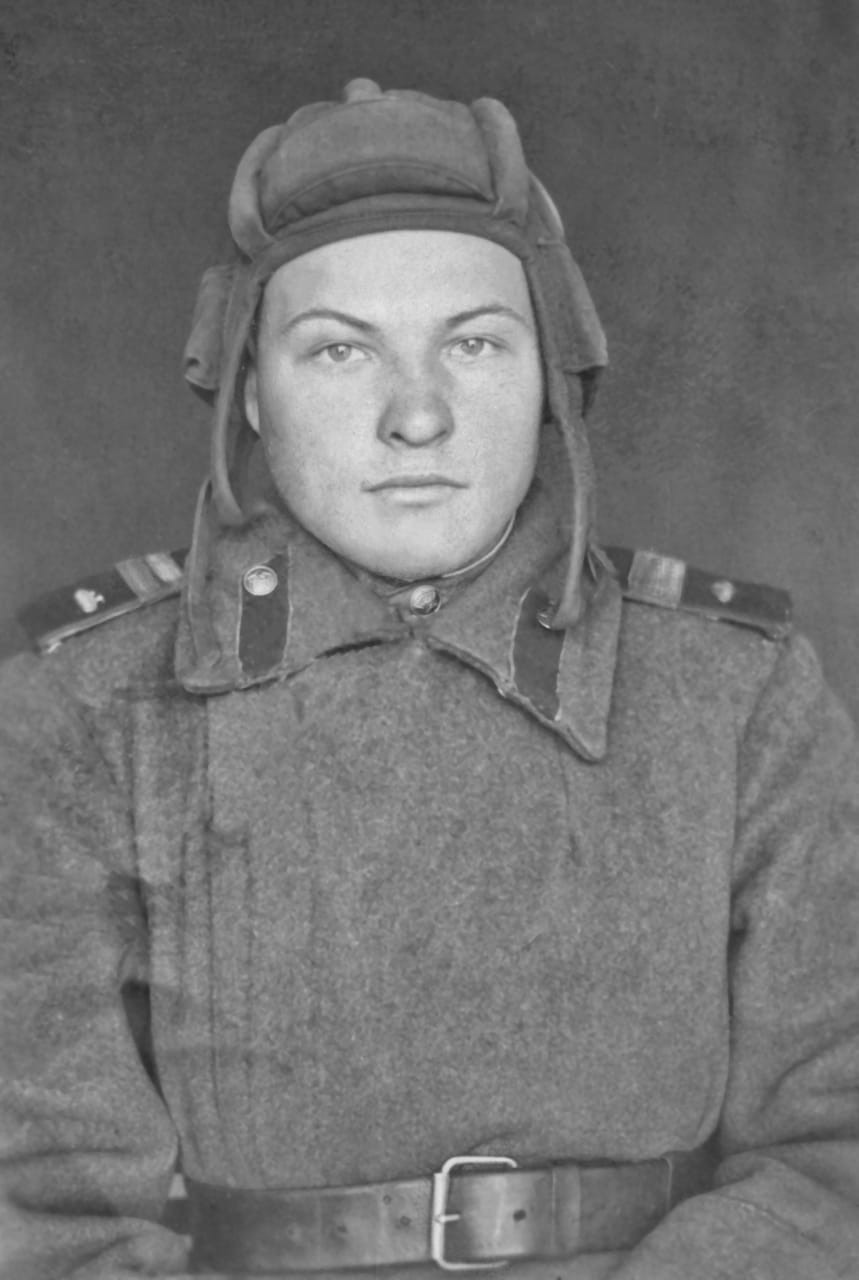 Разведчику Ковалеву Ивану Степановичу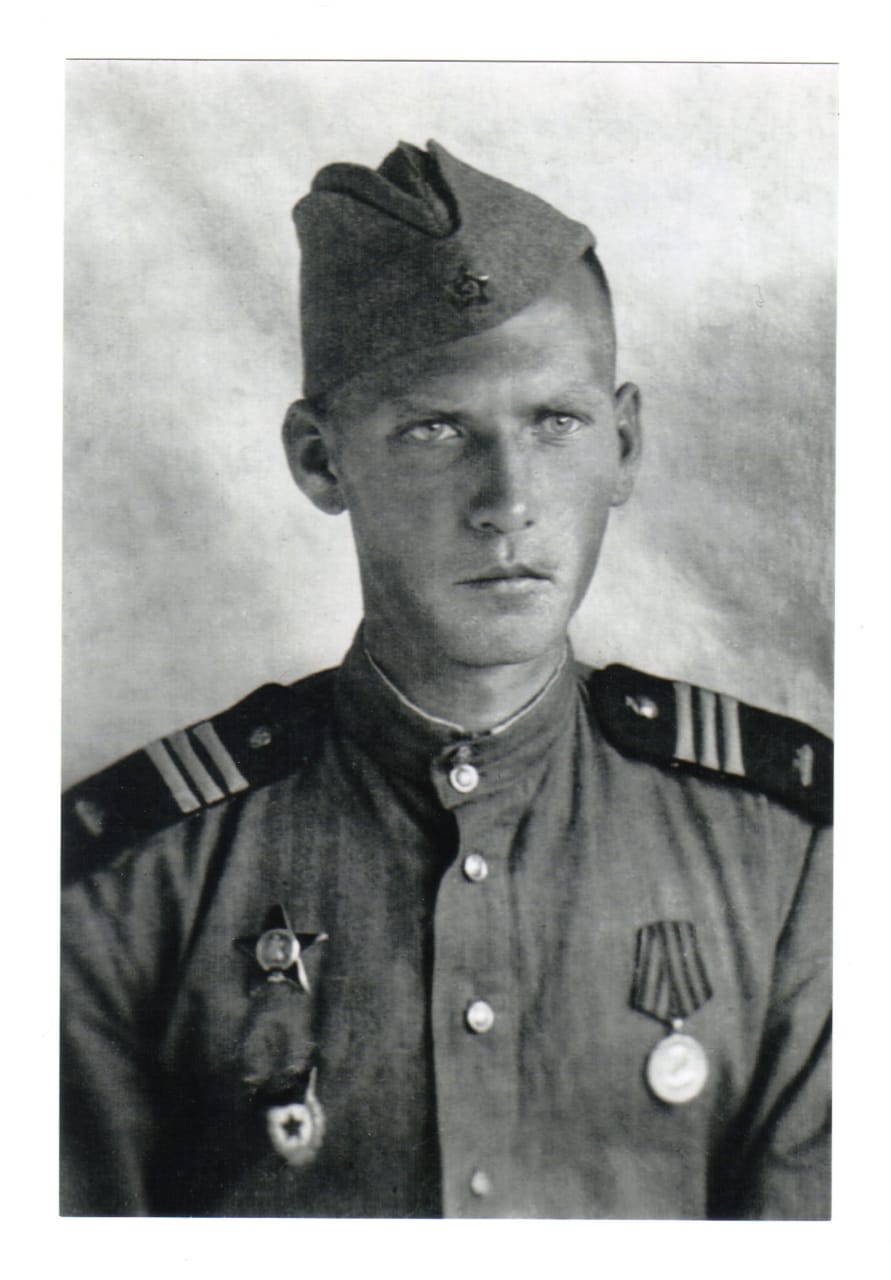 Пехотинцам Хабирову Садыку Сабировичу и Галимову Гарифу Ханиповичу.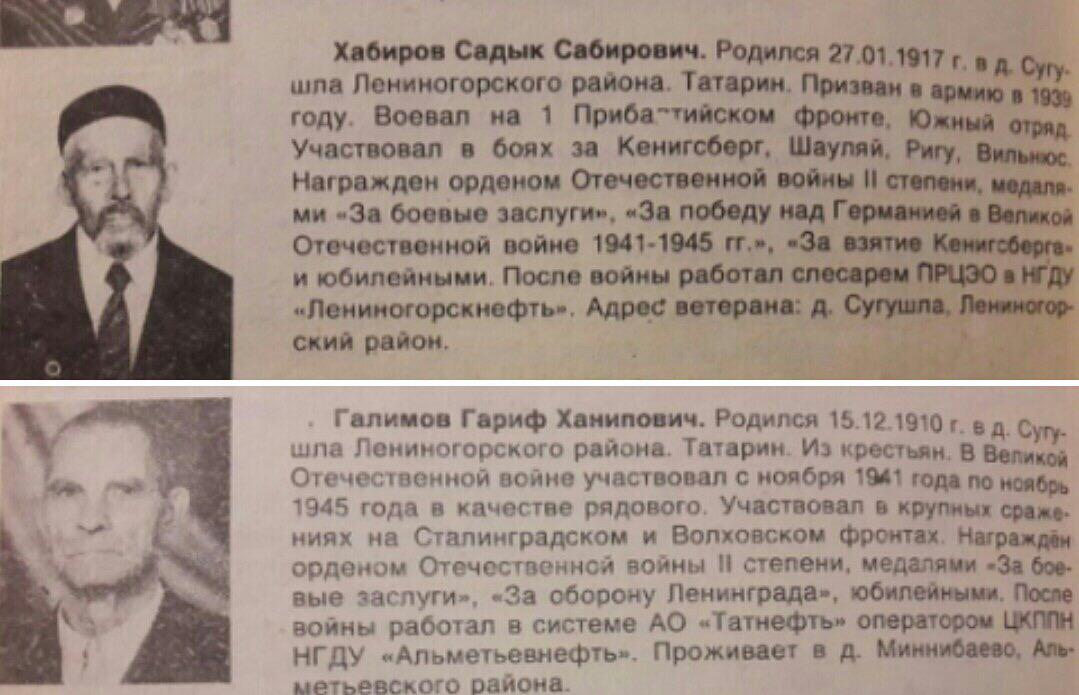 Мои прадеды ковали Победу!Мой прадед, как рыцарь, в железных доспехахВ бою шел вперед на железном коне.Сквозь пыль, грады пуль,Страх и боль за Отчизну,Оставив в душе лик ушедших друзей.Летел он вперед, доверяя Злодейке,Свою жизнь и жизнь всех советских людей.Мой прадед, как сокол, служивший в разведке,Прокладывал путь той могучей волне,В которой они - в битых, рваных доспехахРвались победить в этой страшной войне.В неравном бою, не зная друг друга,Наперекор той Злодейке-судьбе, Они отворили из пепла, другую,Жизнь – папе и маме, и брату, и мне!